от  11 февраля 2021 года № 68Заслушав отчет главы администрации муниципального образования Красноозерное сельское поселение муниципального образования Приозерский муниципальный район Ленинградской области за 2020 год, Совет депутатов муниципального образования Красноозерное сельское поселение РЕШИЛ:Утвердить отчёт главы администрации муниципального образования Красноозерное сельское поселение муниципального образования Приозерский муниципальный район Ленинградской области о результатах работы администрации муниципального образования Красноозерное сельское поселение муниципального образования Приозерский муниципальный район Ленинградской области за 2020 год согласно приложению 1.Признать работу администрации муниципального образования Красноозерное сельское поселение Приозерского муниципального района Ленинградской области по результатам ежегодного отчета удовлетворительной.Глава муниципального образования                                                 М.И. Каппушев            Исп. Максимова Е.А.., тел. 8(813-79)67-516Разослано: дело – 2, прокуратура-1Приложение 1к решению Совета депутатовмуниципального образованияКрасноозерное сельское поселениемуниципального образованияПриозерский муниципальный районЛенинградской областиОт 11.02.2021 года № 68Отчет об итогах социально-экономического развития муниципального образования Красноозерное сельское поселение за 2020 год и планах на 2021 год.                                       Добрый день уважаемые жители и гости поселения! Во первых хотелось бы извиниться, за то, что нет возможности провести очное отчетное собрание в связи со сложной санитарно-эпидемиологической обстановкой. Считаю  администрация МО  Красноозерное сельское поселение сделала все возможное для продолжения работы с населением.  Надеюсь,  следующее отчетное собрание пройдет в обычном режиме.   Главным событием ушедшего года было празднование 75-летия Победы в Великой Отечественной войне.    Значимым событием было проведение общероссийского голосования по внесению поправок в Конституцию РФ  и выборы Губернатора Ленинградской области.    Сформированная  на территории поселения участковая  избирательная комиссия справилась с поставленной задачей. Хочется отметить, что население активно приняло участие в голосовании.                                                                ДЕМОГРАФИЯ    В состав муниципального образования Красноозерное сельское поселение входят пять населенных пунктов: д. Красноозерное, д. Васильево, д. Четверяково, д. Светлое, д. Силино, административным центром является д. Красноозерное.    Численность населения на 01 января 2020 года составила 1051 человек.                                              ЭКОНОМИЧЕСКАЯ  БАЗА   На территории поселения расположены АО ПЗ «Красноозерное», Фельдшерско-акушерский пункт, основная общеобразовательная школа, детский сад, Дом культуры, отделение почтовой связи, Храм Рождества Христова, три горнолыжных курорта, обсерватория «Светлое», базы отдыха и продовольственные магазины, на которых трудятся жители поселения.     Медицинское обслуживание жителей, проживающих на территории муниципального образования осуществляется сотрудниками ФАП д. Красноозерное  ежедневно в помещении ФАПа, а также с посещением больных на дому.     Почтовые услуги связи предоставляются жителям муниципального образования Всеволожским узлом связи. Администрацией выделено в безвозмездные пользования помещения в ДК д. Красноозерное для работы почтового отделения связи.    Нас обслуживают два базовых коммунальных предприятия: ГУП «Леноблводоканал», ООО «ТВЭЛОБлСервис».                                                       АДМИНИСТРАЦИЯ     Вся деятельность и работа органов местного самоуправления муниципального образования Красноозерное сельское поселение построена на принципах осуществления статей Федерального закона Российской федерации от 6 октября 2003 года. № 131-ФЗ «Об общих принципах местного самоуправления в Российской Федерации».    Структура органов местного самоуправления состоит из:Совета депутатовАдминистрацииСтарост и инициативной комиссииВ штате Совета депутатов 10 депутатов.В штате администрации поселения  6  специалистов и 2 человека рабочих.Старост 2 человека.   Специалистами администрации каждый вторник ведется прием граждан по личным вопросам, рассматриваются обращения и жалобы, по которым принимаются меры в приделах нашей компетенции.За 2020 год принято от населения – 39 обращений:  – вт.ч. 39 письменных обращений,  – 11 обращений, касающихся ремонта и обслуживания дорог местного значения  – 9 обращений по качеству воды в МО;  – 6 обращений по напору воды от жителей д. Светлое;  – 1 обращение по бездомным собакам;- остальные обращения касались ППЗ и самозахвата территории.     Специалистами администрации выдана  41 справка.     Разработано и принято 329 акта, из них 61 нормативно-правовых акта.    Заключено 96 муниципальных контрактов.    Поставлены на кадастровый учет 4 земельных участка под детские игровые площадки в деревне Красноозерное.   Проведено 11 комиссий и совещаний с участием организаций, и предприятий:Комиссия по чрезвычайным ситуациям - 1Проведено 2  публичных слушаний с участием  жителей  поселения   2 семьи было признаны нуждающимися в улучшении жилищных условий, на 2021 год подали документы на участие в жилищных программах 4 семьи, улучшили жилищные  условия 4 семьи.   По внесению изменений в Генеральный План и Правила землепользования и застройки МО Красноозерное сельское поселение состоялись 11 комиссии в г. Приозерске.Присвоено почтовых адресов объектам недвижимости — 128.   В 2020 году на основании областного закона Ленинградской области от 17 июля 2018 года N 75-оз "О бесплатном предоставлении гражданам, имеющим трех и более детей, земельных участков в собственность на территории Ленинградской области» стоит на очереди 1 многодетная семья, земельный участок находится на стадии оформления.   На основании областного закона Ленинградской области от 14 октября 2008 года N 105-оз «О бесплатном предоставлении отдельным категориям граждан земельных участков для индивидуального жилищного строительства на территории Ленинградской области» на 31 декабря 2020г. на очереди стоят 4 человека. В связи с отсутствием сформированных свободных участков для предоставления гражданам в рамках данного закона, администрация МО Красноозерное сельское поселение изыскивает земельные участки.   На воинском учете в запасе  состоят:- 6  офицеров запаса;- 211 сержантов, солдат и матросов запаса;- 1 юноша проходит службу в рядах Российской Армии; - 5 допризывников поставлены на первоначальный воинский учет.   На данный момент в школе д. Красноозерное проходит обучение 58 детей.   Детский сад посещают 41 детей дошкольного возрастатом числе 11 посещают младшую ясельную группу.  (работников по штатному расписанию 39)                                                        Стоящие вопросы:исполнение бюджета поселения;обеспечение бесперебойной работы учреждений культуры; благоустройство территорий населенных пунктов, развитие инфраструктуры, обеспечение жизнедеятельности поселения; взаимодействие с предприятиями и организациями всех форм собственности с целью укрепления и развития экономики поселения.                                                                   ИНФОРМИРОВАНИЕ     Для информирования населения о деятельности органов местного самоуправления поселения используются официальный сайт администрации, где размещаются нормативные документы, информация по благоустройству наших территорий и о всех мероприятиях, проводимых в поселении, также используются для обнародования нормативных правовых актов районные газеты «Красная звезда», «Приозерские ведомости», сетевое издание «ЛЕНОБЛИНФОРМ», информационные стенды, расположенные на территории поселения. Также в целях доступности информации для населения используются группы в социальной сети «Вконтакте» муниципального образования и Дома культуры.                                                                ЭКОНОМИКА   В нашем МО был сформирован и утвержден Советом депутатов бюджет на 2020 год, доходная часть которого составляла:   57553.5 тыс.руб.     В бюджет поселения за 2020 год поступило 55393.0 тыс. рублей, в том числе собственных доходов 13995.0тысяч рублей, что составило 97.9% к годовому плану (14292.7тыс.руб.), безвозмездных поступлений – 41398.0 тысяч рублей. По сравнению с прошлым годом в бюджет поселения поступило доходов больше - на 28241,6 тыс. рублей.  Основную долю бюджета поселения в 2020 году занимают безвозмездные поступления -74,7 %, на долю собственных доходов приходится – 25,3% Доходная часть бюджета МО Красноозерное сельское поселение МО Приозерский муниципальный район ЛО  за 2020 год  исполнена на – 96,2%, по сравнению к  прошлому году меньше на 1,6%      1. Собственные доходы, состоящие из:а) Налог на доходы физических лиц — 2796,8 тыс. руб. исполнено на 95,9%б) налог на имущество физических лиц   – 841,3тыс.руб. исполнено на 93,5%в) земельный налог – 8646,4 тыс. руб. исполнено на 100,7% к плануг) налоги на товары (работы, услуги) реализуемые на территории РФ – 1413,8тыс.руб.исполнены на 89,5%                                                                                              2.Неналоговые доходы:а) доходы от сдачи в аренду муниципального имущества – 186,8 тыс.руб. исполнены на 93,4% от плана б) прочие доходы от использования имущества -109,3тыс. рублей исполнены на 100%б) безвозмездные поступления – 41398,0 тыс.руб. исполнены на 95,7%   Безвозмездные поступления за период    2020 года составили сумму – 41398,0 тыс. рублей, что на 29218,0  тыс. рублей больше чем за аналогичный период прошлого года.   Поступление субвенции бюджетам поселений на осуществление полномочий по первичному воинскому учету на территории, где отсутствуют военные комиссариаты – 100 % или 157,7 тыс. рублей    Поступление субвенции бюджетам поселений на выполнение передаваемых полномочий субъектов РФ за период 2020 года составило 3,5 тыс.руб.. или 100% от плана    Поступление субсидии на реализацию проектов местных инициатив граждан подпрограммы «Создание условий для эффективного выполнения ОМСУ своих полномочий» госпрограммы «Устойчивое общественное развитие ЛО» за период 2020 года составило 1654,5 тыс. руб.. или 9,5% от плана 1663,6 тыс.руб.   Поступление субсидии на осуществление дорожной деятельности в отношении автомобильных дорог общего пользования, а также капитального ремонта и ремонта дворовых территорий многоквартирных домов, проездов к дворовым территориям многоквартирных домов населенных пунктов за период  2020 года составило-0,0 тыс. рублей план 1862,5 тыс.рублей.   Дотации бюджетам сельских поселений на выравнивание бюджетной обеспеченности- 2997,6  тыс. рублей  или 100 % от плана   Прочие субсидии бюджетам поселений (культура)- 664,8 тыс. рублей, или 100 % от плана.   Прочие субсидии бюджетам поселений (ТЭК)- 9347,3 тыс. рублей или 100%   Субсидии бюджетам сельских поселений на софинансирование капитальных вложений в объекты муниципальной собственности 24993,8 тыс. рублей исполнены на 100% от плана.   Прочие субсидии бюджетам поселений (молодежная политика) исполнено 70,1 тыс. рублей или 100% при плане 70,1 тыс. рублей.   Межбюджетные трансферты, передаваемые бюджетам за достижение показателей деятельности органов исполнительной власти субъектов РФ -49,8 тыс. рублей.   Межбюджетные трансферты, передаваемые бюджетам сельских поселений получено 1450,0 тыс рублей или 100% (со финансирования мероприятий по установке АИТП в многоквартирных домах).   Возврат неисполненных остатков на начало 2020 года не производился.   Расходная часть бюджета муниципального образования Красноозерное сельское поселение МО Приозерский муниципальный район Ленинградской области за 2020 год исполнена в сумме 55125,5 тыс. руб., что составляет 93,7% к годовому плану; на 29299,2 тыс. руб. больше, чем за 2019 год- 25853,3 тыс.руб1.Расходы администрации –   5528,3 руб., исполнено на 99,5 %2.Общегосударственные вопросы – 6402,3 тыс. руб.  исполнено на 99,1%3.Жилищное хозяйство –15893,2  тыс. руб.  исполнено на 99,9%4.Коммунальное хозяйство –  1367,8 тыс. руб.  исполнено на 99,8%5.Благоустройство – 3810,1 тыс. руб.   исполнено на 100%6.Культура     4893,0 тыс. руб.   исполнено 99,8%7. Национальная оборона (ВУС) – 157,7 тыс. руб. исполнено на 100%8.Национальная безопасность и правоохранительная деятельность – 7  тыс. руб.9.Другие вопросы в области национальной экономики- (дорожное хозяйство) — 603,6 тыс. руб. исполнено на 14,1%  - другие вопросы в области национальной экономики исполнено 26397,3 тыс. рублей исполнено 100%                     В 2020 году бюджет планировался в программном формате.   На 2020 год предусмотрен общий объем финансирования на реализацию семи муниципальных программ в размере 51574,5 тыс. руб. Доля муниципальных программ в общем объеме расходов 87,5 %, непрограммные расходы органов 7310,0 тыс. рублей или 12,5 %. Исполнение по программам -47899,8 тыс. рублей или 92,8%   1.Муниципальная программа «Развитие муниципальной службы в муниципальном образовании» на 2020 год запланировано 64 тыс. рублей, исполнено 59 тыс. рублей, процент исполнения программы составляет –92%    2.Муниципальная программа «Развитие культуры и физической культуры в муниципальном образовании» на 2020 год запланировано – 4904,4 тыс. руб., исполнено -4892,9 тыс. руб., процент исполнения программы составляет – 99 %   3.Муниципальная программа «Благоустройство территории муниципального образования» на 2020 год запланировано -1979,6тыс.руб., исполнено -1979,6 руб., процент исполнения программы составляет -100%   4.Муниципальная программа «Обеспечение устойчивого функционирования и развития коммунальной и инженерной инфраструктуры и повышение энергоэффективности в муниципальном образовании» на 2020 год запланировано – 11962,1 тыс. руб., исполнено -11959,0 тыс. руб. процент исполнения программы составляет - 100 %   5.Муниципальная программа «Развитие автомобильных дорог муниципального образования» на 2020 год запланировано - 4258,7 тыс. рублей, исполнено – 603,6тыс. руб., процент исполнения программы составляет -14,1%   6.Муниципальная программа «Устойчивое общественное развитие в муниципальном образовании» на 2020 год запланировано – 2096,4 тыс. рублей, исполнено – 2096,4 рублей, процент исполнения программы составляет – 100 %   7. Муниципальная программа «Обеспечение качественным жильем граждан на территории муниципального образования Красноозерное сельское поселение» на 2020 год запланировано – 26 309,3 тыс. рублей, исполнено – 26 309,3 тыс.рублей, процент исполнения программы составляет – 100 %                                мероприятия, реализованные в 2020 году:   Начато строительство транспортной, коммунальной и инженерной инфраструктуры на земельных участках, выделенных по 105-оз. Сроки выполнения работ – до 2023 года включительно. Общая сумма составляет 228 386,9 тыс. рублей. В 2020 году выполнены работы на сумму:    26 313,2 тыс. рублей, из них:    24 997,8 тыс. рублей – Областной бюджет    1 315,4 тыс. рублей – Местный бюджет   Произведена установка 4 автоматизированных индивидуальных тепловых пунктов в многоквартирных домах в деревне Красноозерное (дома №5, №6, №7 и №8 по ул. Школьная) на сумму:   10 600,0 тыс. рублей, из них:   8 904,0 тыс. рублей – Областной бюджет   1 696,0 тыс. рублей – Местный бюджет   В рамках исполнения 3-оз выполнен ремонт светильников уличного освещения (в том числе замена ДРЛ на светодиодные светильники), а также произведена установка новых опор и дополнительных светильниками в деревне Красноозерное по ул. Садовая, ул. Школьная, ул. Сельская, ул. Центральная, площадь у магазинов, дорога к церкви, дорога к пляжу, парковка у здания ДК, контейнерная площадка для ТБО, большая и малая детские игровые площадки на сумму:   1 175,3 тыс. рублей, из них:1 068,4тыс. рублей – Областной бюджет106,9тыс. рублей – Местный бюджет   Приобретен передвижной дизель-генератор Motor АД-20-Т400 мощностью 20кВт на полуприцепе на сумму:    643,3 тыс. рублей, из них:   450 тыс. рублей – Областной бюджет   193,3 тыс. рублей – Местный бюджет    В рамках исполнения 147-оз выполнен ремонт светильников уличного освещения (в том числе замена ДРЛ на светодиодные светильники), произведена установка новых опор и дополнительных светильниками, а также установлен прибор учета в деревне Силино по ул. Луговая и ул. Зеленая на сумму:   355,2 тыс. рублей, из них:   318,0 тыс. рублей – Областной бюджет   37,2 тыс. рублей – Местный бюджет    В рамках исполнения 147-оз установлено ограждение детской игровой площадки в деревне Светлое на сумму:   299,9 тыс. рублей, из них:   251,9 тыс. рублей – Областной бюджет   48,0 тыс. рублей – Местный бюджет     Для повышения безопасности дорожного движения на ул. Школьная в деревне Красноозерное у здания школы установлены 2 автономных светофора Т7.1, заменены знаки дорожного перехода, восстановлены секции ИДН («лежащий полицейский»), смонтировано ограждение, а также установлен знак «парковка для инвалидов» у здания ДК. Сумма работ:   254,8 тыс. рублей, из них:   0,0 тыс. рублей – Областной бюджет   254,8 тыс. рублей – Местный бюджет   Произведен ремонт братского захоронения в дер. Четверяково (1,5 км северо-восточнее дер. Красноозерное) перед проведением мероприятий, посвященных празднованию 75-ой годовщины Победы в Великой Отечественной Войне, на сумму:   192,9 тыс. рублей, из них:   0,0 тыс. рублей – Областной бюджет  192,9 тыс. рублей – Местный бюджет  Приобретена новая искусственная ель для новогоднего оформления деревни Красноозерное.                                                                БЛАГОУСТРОЙСТВО    Начиная разговоры о благоустройстве территории сельского поселения за отчетный период хочется сказать большое спасибо всем руководителям организаций и нашим жителям, которые приняли активное участие в благоустройстве поселения.В рамках работ по благоустройству территории выполнены следующие мероприятия:- Ремонт и демонтаж элементов детских городков;- Чистка снега внутрипоселковых дорог в зимний период;- Вывоз отходов и ликвидация несанкционированных свалок;- Ремонт и содержание уличного освещения;- Уборка территории от мусора;- Окос территории;- Оформление клумбы перед зданием ДК.    Произведено грейдирование внутрипоселковых дорог д. Четверяково, д. Васильево, д. Силино, д. Светлое, д. Красноозерное                                       Культурно-досуговая сфера:    Центром культуры и досуга на территории МО Красноозерное сельское поселение является д. Культуры д. Красноозерное. При доме Культуры работают круглогодично 6 художественных и спортивных клубных объединений, в которых занимаются более 100 человек и которые охватывают все возрастные категории. Силами клубного объединения организовываются и проводятся все праздничные мероприятия на территории МО Красноозерное сельское поселение. В течении 2020 года было организовано и проведено свыше 120 культурных и спортивных мероприятий и праздников.На подготовку и проведение праздничных мероприятий израсходовано 100 тыс. рублей из средств местного бюджета    ГТМО – губернаторский трудовой молодежный отряд было исполнено на 10 человек 177,9 тыс. рублей из них средства областного бюджета 70,1 тыс.рублей на организацию развлекательных мероприятий, формы и питания детей.                Содержание дома культуры:- отопление – 1050,0 тыс. рублей.- освещение – 83,0тыс.руб- водоснабжение и водоотведение- 17,0тыс.руб-содержание и обслуживание – 1000,0 тыс.руб- замена системы отопления (радиаторы)-153,0 тыс.руб                                           Задачи на 2021 год.- Сбалансировано распорядиться доходной и расходной частями бюджета МО.- Благоустройство общественных территории поселения;- Получение необходимых согласований и проектов для организации гражданского кладбища;-Участие в областных программах, в том числе по 147-оз, 3-оз;-Работы по ремонту внутрипоселковых дорог;- Реализация мероприятий для повышения дорожного движения.               Отчет о работе КМУК Красноозерненское клубное объединение за 2020 год.       Приоритетные направления работы учреждения в 2020 году.   Работа КМУК Красноозерное  КО в 2020 году была направлена на улучшение культурного досуга населения, основными направлениями деятельности которого являлись:    Поиск эффективных инновационных форм и методов культурно - досуговой деятельности, внедрение в практику работы творческого коллектива.   Планомерная и целенаправленная работа по повышению мастерства культработников, с учетом сложившейся эпидемиологической ситуации.    Работа по созданию системы, гарантирующей развитие активно-творческих возможностей детей, молодежи и других категорий населения, их интеллектуальной и нравственной свободы, по созданию равных возможностей для реализации творческих потребностей всех социальных групп населения.   Работа клубных формирований художественной самодеятельности хореографических, вокальных коллективов, художественно – прикладное творчество, коллектива оригинального жанра.   Участие и проведение районных и поселковых мероприятий: концертов, фестивалей, выставок, конкурсов, театрализованных праздников и представлений, народных гуляний, тематических вечеров и т.д.;   Укрепление материально-технической базы Дома культуры;   Максимальное вовлечение людей всех возрастов в активную творческую и досуговую деятельность;Анализ клубных формирований   Независимо от возраста и профессий в коллективах занимаются  учителя, рабочие, служащие, пенсионеры, студенты и школьники. Таким образом, деятельность клубных формирований помогает населению не только скрасить свой досуг, развивает творческие способности, но и дает возможность достигнуть определенных результатов. В 2020 году в КМУК функционировали клубные формирования различной жанровой направленности в количестве – 15, в которых насчитывается 161 участников. Из них для детей до 14 лет – 8, для молодежи – 5 для взрослых - 2.            Работа с населениемРабота с детьми, подростками, молодежью и людей старшего поколенияОдним из важных направлений КМУК Красноозерненское КО является работа с подрастающим поколением.    Отдел по работе с детьми и молодежью совместно с руководителями коллективов составляют план работы с целевой аудиторией. При разработке плана учитывается особенность мероприятий, так как они должны нести воспитательный и познавательный характер.   Занятость в секциях и кружках различного направления занимает большую часть свободного времени молодежи. А это в свою очередь помогает отвлечь от ненужного, а порой и противоправного времяпрепровождения.В учреждении работают кружки различной тематической направленности: вокальные, хореографические, декоративно-прикладного творчества, кружек оригинального жанра, спортивного направления. Проводятся вечера отдыха и дискотеки с соблюдением временного режима: в учебное время до 22 часов, во время летних каникул до 23 часов.   Жизнь подсказывает новые организационные формы работы. Основные направления их деятельности довольно многогранны.   В июле 2020 на базе ДК при содействии администрации поселка был организован «Трудовой Отряд», 
ребята занимались благоустройством посёлка, бригада выезжала с экологической акцией на горнолыжный курорт "Золотая Долина",  а после работники курорта предоставили возможность участникам трудовой бригады пройти полосу препятствий в виде подвесной канатной дороги.   В августе 2020 года КМУК реализовали проект «Губернаторских молодежный трудовой отряд» на территории Красноозерного сельского поселения.   Экологическая акция губернаторского молодёжного трудового отряда на горнолыжном курорте "Золотая долина" муниципального образования Красноозерное сельское поселение, благоустройство территории поселка.   Трудовой отряд ГМТО п. Красноозёрное выезжал на активный отдых на туристическую базу Лосево, где ребята играли в пейнтбол, сплавлялись по реке Вуокса "Лосевские пороги" на рафте, а вечером играли в волейбол на спортивной площадке   Весь год продолжает вести свою работу Красноозерненская студия искусств под руководством Кекелевой Дины Вениаминовны. За год на занятиях студии, было организовано свыше 12 тематических выставок, проводились занятия на улице, ежемесячно проводятся мастер-классы по рисованию для взрослых, где люди, которые никогда не рисовали раньше, создают копии известных картин за 3 часа. В этом году кружковцы участвовали в конкурсе детского рисунка "Зимушка-зима" Кекелева Анастасия заняла III место, организованный ККЗ Приозерска, а также Студия искусств участвовала в детской выставке Приозерских художников "Подарки Деда мороза", организованной городской библиотекой г. Приозёрск.   Молодой специалист, Поспелова Снежана Александров пришедшая в августе 2020 года продолжает вести работу уже в сложившихся коллективах «Театр огня, света и световой иллюзии «Больше чем» Хореографический ансамбль «Созвездие», «Зажигалки».    Художественный руководитель Лазарева Татьяна Васильевна руководит сразу несколькими коллективами: хореографическим ансамблем «Солнышко», вокальным ансамблем «Сударушка», детская вокальная студия «Гармония». Все коллективы КМУК принимают активное участие во всех мероприятиях МО Красноозерное СП, а также в районных конкурсах и фестивали. Также силами всего коллектива КМУК видеться вне кружковой деятельности квесты, игротека, викторины, тематические вечеринки, дискотеки, спортивные мероприятия.   На базе КМУК ведет активную деятельность «Совет Ветеранов» председатель Лазарева Татьяна Васильевна, работники КМУК и активисты Совета Ветеранов плотно взаимодействуют в организации и проведение мероприятий для людей старшего поколения.  В сентябре 2020 года в г. Гатчине проходил ежегодный областной фестиваль-конкурс "Ветеранское подворье 2020", в котором принимали участие жители старшего поколения, участница коллектива «Сударушка» Кашина Любовь стала одной из победительниц областного фестиваля.   На базе КМУК Красноозерненское КО работает библиотека, главный библиотекарь Попова Нина Анатольевна.    В ДК проходят занятия по вольной борьбе, занятия проводит мастер спорта по вольной борьбе Учайкин Дмитрий Юрьевич, он является в нештатным сотрудники и проводит занятия на добровольной основе.     В 2020 году проведены крупные массовые мероприятия:Встреча - беседа с ветеранами блокадниками 24.01.2020 г.Игровая программа «Масленица» 29.02.2020 г.Концерт посвященный Восьмому марта 06.03.2020 г.Мероприятия, посвящённые Дню Росси 12.06.2020 г.Акция «Гордо реют флаги»Молодежный квест «Моя Россия»Соревнования по мини – футболуСоревнование по волейболу Мероприятия посвящённые началу Великой отечественной войне «День памяти и скорби» 22.06.2020 г.День физкультурника «Веселые старты», «Турнир по волейболу» 8.08.2020 г.Тематическая вечеринка «Хеллоуин» 31.09.2020 г.Концерт, посвященный Дню матери 28.11.2020 г.Мероприятия, посвященные празднованию Нового года Акция «Новогодний автобус»26.12.2020г.Новогодняя сказка «Рождественские традиции» 30.12.2020г. «Дед Мороз и Снегурочка спешат вас поздравить» 31.12.2020г              В 2020 году проведены мероприятий по хозяйственной деятельностиПроведены работы по замере счетчиков по ХВС ( 8600 руб.)Проведены частичные работы по замене радиаторов отопления. (152 000 руб.)                                   Задачи на 2021 год.Наладить работу в сфере физкультуры и спортаобновить материально-техническую базу клубного объединенияувеличить спектр дополнительных услугучаствовать в конкурсах программ и проектов для получения грантов    И в заключение своего доклада хочется выразить благодарность за плодотворную, совместную работу:Сотрудникам администрации МО Красноозерное;Сотрудникам администрации МО Приозерский район;Руководителям и коллективам обеспечивающих организаций:Директору АОПЗ Красноозерное Нур-Магомету Иссаевичу КаппушевуДиректору УК ЗАО «ТВЭЛОблсервис» - Наталье Николаевне СамойловойГенеральному  Директору курорта  «ЗОЛОТАЯ ДОЛИНА» Елену Александровну КовалевуИсполнительному  Директору  курорта  «ЗОЛОТАЯ ДОЛИНА» Сергею Александровичу Бурдаеву Генеральному  Директору  курорта  «Красное Озеро»  Виктору  Алексеевичу  Тимакову Генеральному Директору  курорта  «Снежный» Ярославу Александровичу МухановуУправляющую  Ресторан Белладжио, Курорт Снежный Юлию Валерьевну ГарнинуДиректору Приозерского ДРСУ – Александру Сергеевичу СычевуИП «Лопастенков»  в лице Сергея Викторовича Лопастенкова. ИП «Трухин» в лице Алексея Васильевича Трухина.Виктора Евгеньевича ПрокопцоваДмитрия Робертовича ГордееваОлега Васильевича ПолушкинаЗа помощь в организации и проведении мероприятий в поселении:Директора ДК – Наталью Викторовну Пикееву.Сотрудника библиотеки ДК  Нину Анатольевну Попову.Туфатулину Светлану Дмитриевну.Отчет за 2020 год окончен. Благодарю за внимание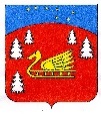 Совет депутатов муниципального образования Красноозерное сельское поселение муниципального образования Приозерский муниципальный район Ленинградской области.Р Е Ш Е Н И ЕОб отчете главы администрации муниципального образования Красноозерное сельское поселение муниципального образования Приозерский муниципальный район Ленинградской области о результатах работы администрации муниципального образования Красноозерное сельское поселение за 2020 год